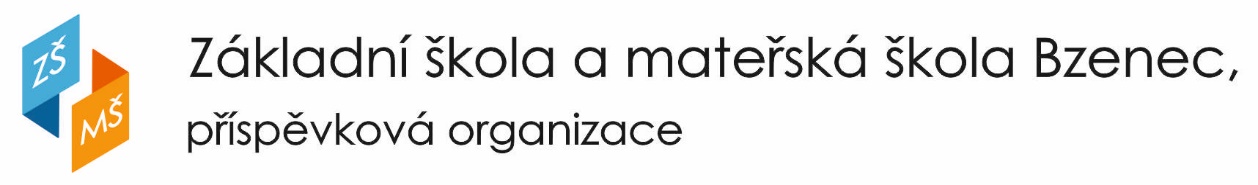 Olšovská 1428, 696 81 Bzenec,    IČO:49939840,    zsbzenec@zsbzenec.cz,   tel: 518384983Výroční zpráva školyškolní rok 2018/2019Ve Bzenci, dne 27. 09. 2019					Mgr. Bc. Jiří Adamec								ředitel ZŠ a MŠ Bzenec				Schváleno pedagogickou radou dne:  3. 10. 2019Schváleno školskou radou dne: 14. 10. 2019VÝROČNÍ ZPRÁVA O ČINNOSTI ŠKOLY VE ŠK. ROCE 2018/2019Výroční zpráva o činnosti školy ve školním roce 2018 - 2019 je zpracována v souladu s ustanovením § 7 vyhlášky č. 225/2009 Sb., kterou se stanoví náležitosti dlouhodobých záměrů, výročních zpráv a vlastního hodnocení školy. Část I.Základní charakteristika školyZákladní škola a mateřská škola Bzenec, příspěvková organizace Zřizovatel školy	Město Bzenec, Náměstí Svobody 73Ředitel školy: jméno, příjmení   	Mgr. Bc. Jiří AdamecVšechny druhy a typy škol, předškolních a školských zařízení (školní družina, školní jídelna, mateřská škola), které škola sdružuje:	ZŠ, ŠD, ŠJ při MŠ I., 	ŠJ při MŠ II.,MŠ I., MŠ II., MŠ III. (viz výroční zprávy MŠ)IZO		   049 939 840IČ		   499 398 040	telefon, fax :     518 384 983e-mail:         	zsbzenec@zsbzenec.cz                     www stránky: 	www.zsbzenec.cz Stav dle zahajovacího výkazu k 30. 9. 2018.  Celkový počet žáků v 1.  ročníku - 37Školská rada – zřízená dle § 167 odst. 2 zákona 561/2004 Sb. účinností od 1. 11. 20055. funkční období školské rady od 27. 11. 2017Členové:	pedagogičtí pracovníci:	Mgr. Iva Kunická		PhDr. Bc. Ilona Tranžíková, PhD.	zákonní zástupci žáků:	Mgr. Alexandra Korvasová		Ing. Zlatka Skřivánková	jmenováni zřizovatelem:	Ing. Marek Novoměstský	- předseda		RNDr. Zvolený vzdělávací program.ŠJ, která je součástí školy – MŠ I. (k 31.10. 2018) Ostatní – důchodci, školští důchodci, zaměstnanci OÚ, firmy atd.ŠJ, která je součástí školy – MŠ II. (k 31.10. 2018) Ostatní – důchodci, školští důchodci, zaměstnanci OÚ, firmy atd.ŠJ, která je součástí školy – MŠ III. – výdejna (k 31.10. 2018) Ostatní – důchodci, školští důchodci, zaměstnanci OÚ, firmy atd.ŠD,  která je součástí základní školy (k 31.10. 2018)Od 1. 9. 2016 kapacita školní družiny navýšena na 90 žáků. (Rozhodnutí krajského úřadu Jihomoravského kraje č.j. JMK 56557/2016)Část IIRámcový popis personálního zabezpečení činnosti školyNa škole ve školním roce 2018/2019 působilo 36 pedagogických pracovníků. Aprobovanost je na dobré úrovni. Chybí aprobace pro výtvarnou výchovu.Odborná a pedagogická způsobilost, dle vyhlášky č.563/2004 Sb. v platném zněníOdborná kvalifikace pedagogů dle zákona č. 563/2004 Sb., o pedagogických pracovnících:Výuku nepovinného předmětu „Náboženství“ zajišťovala katechetka Mgr. Monika Höhnová a Mgr. Martin SekaninaVýuka probíhala ve 4 skupinách.  Účastnilo se jí 31 žáků.Počet a organizační struktura nepedagogických pracovníků uveden v příloze č. 1											Údaje o dalším vzdělávání pedagogických pracovníků.DVPP 2018-2019 – ZŠČást III.Výsledky výchovy a vzděláváníCelkové hodnocení a klasifikace žáků: Snížený stupeň z chováníPočet absolventů ZŠ:Část IV.Rozhodnutí řediteleČást V.Další údaje o školeZpráva o činnosti ŠD ve školním roce 2018/2019Školní družina má čtyři oddělení. V tomto školním roce družinu navštěvovalo 90 žáků, čímž byla naplněna její kapacita. Vzhledem k velkému počtu dětí jsme pravidelné činnosti a celodružinové akce prováděli ve dvou skupinách. Pravidelné činnosti :   			ŠD I. +II. 				ŠD III. + IV.pondělí	tělovýchovná  (tělocvična)		hudební a dramatická	úterý 		přírodovědná				tělovýchovná (bazén)        středa 		tělovýchovná  (plavecký bazén) 	tělovýchovná (tělocvična)čtvrtek		hudební a dramatická			přírodovědná	pátek		výtvarná a pracovní			výtvarná a pracovníPro letošní dlouhodobý projekt ve školní družině jsme zvolili název: „JAK BYDLÍ DĚTI CELÉHO SVĚTA“.  Od toho se odvíjela většina celodružinových aktivit.JAK BYDLÍ DĚTI CELÉHO SVĚTA I.První naší společnou akcí byla „Cesta za perníkovou chaloupkou, aneb Jak bydlí děti v pohádce“. Vydali jsme se podle šipek a na cestě nás čekalo deset stanovišť. Podle ukázek jsme hádali názvy pohádek a plnili různé úkoly.Na konci jsme hledali domeček. Byla to perníková chaloupka plná čokoládových perníčků, na kterých jsme si pochutnali.JAK BYDLÍ DĚTI CELÉHO SVĚTA II.Téma dalšího dílu bylo: „Jak bydlí skřítkové, víly, trpaslíci …“.V rámci tohoto dílu jsme vyhlásili soutěž „O nejkrásnější chajdaloupku z přírodnin“. Děti zkoušely postavit domečky, které si představují jako obydlí různých tajemných bytostí. JAK BYDLÍ DĚTI CELÉHO SVĚTA III.V dalším části našeho projektu jsme se dozvídali o tom, “Jak bydlí děti v Americe“.  V prezentaci jsme si mohli prohlédnout jejich domy, školu a zjistit, jak tráví volný čas. O životě v Americe nám povyprávěla i Hanička Polášková, která chodí do naší družiny a 6 let tam žila. Děti ji zahrnuly spoustou otázek, na které vtipně a pohotově odpovídala. Potom se s námi o svoje zážitky doplněné fotkami přišla podělit Erika Suttnerová, která o prázdninách v USA pobývala a v současnosti pracuje na naší škole.Na závěr jsme si připravili „americkou svačinku“ - hranolky s kečupem. JAK BYDLÍ DĚTI CELÉHO SVĚTA IV.Kde leží Skandinávie? Jak tam děti žijí, co rády dělají, kam jezdí na výlety, jakou mají školu, jak vypadá školní oběd, jaké hrají hry? Na tyto a spoustu dalších otázek jsme dostali odpověď v další části dlouhodobého projektu s názvem: „ Jak bydlí děti ve Skandinávii“. Naším hostem byla Mgr. Bohunka Trýsková, která Skandinávii procestovala a krátce žila ve Finsku. Na fotkách jsme si mohli prohlédnout nejen neoblíbenější místo Finů - sauny, ale i vesničku Santa Clause a spoustu dalšího. Potom si pro nás paní Trýsková připravila hru se slovíčky a naučila nás finský pozdrav. JAK BYDLÍ DĚTI CELÉHO SVĚTA V.Náš družinový projekt byl tentokrát o tom, jak se bydlí v maringotkách, přívěsech a mobilních domech, zkrátka „Jak bydlí děti na kolečkách“. Ve třídě jsme se při prezentaci od paní vychovatelky Koželové dozvěděli spoustu zajímavostí, ale všichni jsme byli zvědaví, jak takové bydlení vypadá ve skutečnosti.V druhé části odpoledne jsme se přesunuli na hřiště, kde nám pan František Dvořan st. ukázal karavan, v kterém cestují po Česku.   Nakonec si děti nazuly brusle a předvedly, jak to ony umí na kolečkách.   JAK BYDLÍ DĚTI CELÉHO SVĚTA VI.V další části našeho celodružinového projektu jsme se podívali do Afriky a dozvěděli jsme se, „Jak bydlí děti v Africe“. O všem nám povyprávěla paní vychovatelka Gabrielová, která procestovala Zanzibar, a tak nám prostřednictvím vlastních fotografií a videí ukázala typická africká obydlí, školu i kulturu. V závěru programu jsme si mohli vyzkoušet napsat vlastní jméno v arabštině a některým z nás se to opravdu moc povedlo.JAK BYDLÍ DĚTI CELÉHO SVĚTA VII.Závěr našeho dlouhodobého projektu „Jak bydlí děti v Česku“ patřil našim dětem, proto prezentace připravovaly samy. Celý týden kreslily obrázky na téma: „Jak bydlím já“. Během  odpoledne  jsme se dozvěděli, jak vypadají jejich domy a jak tráví volný čas. Pomocí počítače jsme si domy hledali a prohlíželi na satelitní mapě.Děti byly moc šikovné a jejich vystoupení skvělá.KRÁTKODOBÝ PROJEKTJAK PŘIPRAVIT POHOŠTĚNÍ NA DĚTSKOU PARTY V našem krátkodobém projektu jsme se rozhodli naučit děti, jak si přichystat občerstvení pro kamarády. Volili jsme jídla, která jsou schopny připravit samy bez pomoci dospělých.  Jídlo, kterým děti nikdy nezklamete, je pizza.Na party vždy velmi oblíbené chuťovky jsme namazali rybičkovou a vajíčkovou pomazánkou. Šneci z listového těsta u dětí rovněž sklidili veliký úspěch. Nakonec jsme vyzkoušeli sýrovou roládu. Na správné party nesmí chybět něco sladkého. Vybrali jsme velmi jednoduché čokoládové piškotky s banánem. Starší děti se pustily do hrnečkové buchty s broskvemi, která provoněla celou školu.Vaření a pečení se nám natolik zalíbilo, že jsme takto strávili několik odpolední. TRADIČNÍ KADŽDOROČNÍ AKCES tématem Vánoc ve výtvarných činnostech začínáme v družině už od listopadu. Každoročně se účastníme školní vánoční výstavy, zdobíme třídy i chodby a samozřejmě si odnášíme dárečky domů. Letos jsme vyráběli vánoční ozdoby na stromeček, svícny a přáníčka….Vánoce si bez vůně vánočního cukroví asi neumíme představit. I ve školní družině jsme se už tradičně pustili do pečení. Podařily se nám výborné perníčky a skvělé rafaelo.  Vánoční besídka je poslední společnou akcí roku 2018 ve školní družině. Odpoledne plné písniček básniček a tanečků, kde nechybí ani divadlo o vánočních zvycích a veselý kvíz o pohádkách. Na závěr si jako vždycky s chutí zazíváme koledy a vzájemně popřejeme.V únoru už tradičně pořádá ŠD MAŠKARNÍ KARNEVAL. Začátek patří soutěžím a hrám a potom už nás čeká společná diskotéka. Na závěr jsme si zazpívali písničku: „Nejlepší plesy jsou maškarní“.VÝTVARNÁ SOUTĚŽCelou zimu jsme ve školní družině pilně četli knížky autorky Mary Pope Osborne, o dobrodružstvích, která zažívají sourozenci Anička a Kuba díky magickému domečku. Stačí tak málo - otevřít knihu, vyslovit přání a magický domeček je přenese na místo, kam si přejí.Když jsme dočetli všechny díly, byla vyhlášena soutěž „O nejlepšího ilustrátora“ těchto knížek. Paní učitelka Klára Těthalová vybrala nejpovedenější obrázky a vyhlásila vítěze. Ale musím říci, že měla velmi těžkou práci, protože obrázky se podařily úplně všem. PÍSNIČKOVÉ ODPOLEDNECelý rok jsme se ve školní družině pilně učili písničky. Na konci roku jsme se rozhodli uspořádat hudební odpoledne, aby každá třída ukázala, co umí.  Potom nás čekaly hudební hádanky, které si pro nás připravila, v rámci své praxe, Anička Fialová. Nakonec jsme si zazpívali společně.  Všechna vystoupení byla odměněna velkým potleskem. SPORTOVNÍ AKCEJeště zdaleka nezačala zima a my už jsme se s bruslemi a nadšením vypravili na školní kluziště, abychom vyzkoušeli, jestli to opravdu půjde i bez ledu. Kluziště bylo skvělé a my si rozhodli užívat si ho pravidelně. Letos jsme se sněhu dočkali už na začátku ledna. Když se vestibul školy zaplnil sáňkami a boby, bylo jasné, že ŠD odpoledne vyrazí užít si zimní radovánky.  SPORTOVNÍ ODPOLEDNE je už tradičně poslední akcí ŠD.  Za pomoci žáků 8. tříd jsme připravili 14 stanovišť s netradičními disciplínami. A jak už to bývá, všichni byli vítězové.   Mgr. Ludmila Sotolářová, vedoucí ŠDAkce, kterých se škola ve školním roce 2018/2019 zúčastnila nebo které organizovala.KULTURNÍ AKCESPORTOVNÍ AKCEDALŠÍ  AKCEPoradenské služby v základní školeÚdaje o pracovnících (zaměstnancích školy):ZÁVĚREČNÁ ZPRÁVA ŠKOLNÍHO PORADENSKÉHO PRACOVIŠTĚZA ŠKOLNÍ ROK 2018/19Do nového školního roku 2018 - 19 nastoupili členové Školního poradenského pracoviště, které vyvíjí činnost na ZŠ Bzenec třetím rokem, ve stejném složení. Školní psycholožka Mgr. Michaela Hlaváčková ukončila pracovní poměr 31. 5. 2019.Členové školního poradenského pracoviště:  Výchovný poradce:   			Mgr. Jitka SyrováŠkolní metodik prevence:   		Mgr. Marie JulínkováŠkolní psycholog:   			Mgr. Michaela HlaváčkováŠkolní speciální pedagog:  		Mgr. Lenka ČechováŠkolní speciální pedagog – dys: 	Mgr. Ivanka JochováŠkolní speciální pedagog – logo: 	Mgr. Milana JanouškováKonzultační tým:			ředitel	školy		Mgr. Bc. Jiří Adamec					zástupkyně školy	PhDr. Bc. Ilona Tranžíková, Ph.D.Hlavní cíle práce se nemění, prioritním úkolem je – poskytovat poradenské služby učitelům, žákům i jejich rodičům v následujících oblastech:	výchova a vzdělávání žáků se specifickými vzdělávacími potřebami péče o žáky ohrožené školním neúspěchem a žáky nadanékariérní poradenství – profesní orientace žáků prevence sociálně patologických jevů a závadového chování Priority pro školní rok 2018/19: práce s třídním kolektivemadaptační kurzy pro 1. a 6. ročníkadaptační hodiny pro nové žáky (přicházející z jiných škol)třídnické hodiny s psychologemspolupráce s mateřskými školkamiI nadále prioritou zůstáváv rámci prevence sociálně patologických jevůzajištění bezpečného prostředí pro žáky, bezpečnost obecně i se zaměřením na šikanu (kyberšikanu)výchova ke zdravému životnímu stylupéče o žáky ohrožené školním neúspěchem a žáky nadanépomoc žákům ze sociálně slabých rodinZhodnocení činnosti v jednotlivých oblastechV posledních letech prochází školství velkými změnami. Díky inkluzi se zvýšil počet dětí vyžadujících pedagogicko-psychologické služby, jedná se o žáky s podpůrnými opatřeními. Objevují se stále nové a nové požadavky. Kromě vzdělávání jde hlavně o posílení prevence sociálně patologických jevů, o začlenění dětí se zdravotním postižením do běžných typů škol a o profesní orientaci. Letos si naše školní poradenské pracoviště stanovilo 3 hlavní úkoly.Spolupráci s MŠ -  po konzultacích s vedoucími učitelkami jsme vytvořili plán aktivit, které se týkají především předškolních dětí. V MŠ proběhl v podzimních měsících kurz grafomotoriky pod vedením p. učitelek ze školky. V prosinci se v MŠ uskutečnila informativní schůzka pro rodiče předškoláků s třídními učitelkami budoucích prvňáčků. V lednu v ZŠ pro rodiče předškoláků přednášel Mgr. Mrkva – psycholog z PPP Hodonín. S velkým úspěchem se již 3. rokem na ZŠ setkávají edukativně stimulační skupinky pro předškoláky a děti s odloženou školní docházkou a jejich rodiče. Pod vedením 6ti odborně proškolených učitelek ZŠ pracovalo 18 dětí se svými rodiči. Odborně proškolených je 8 učitelek z 1. stupně. Pro děti MŠ připravují žáci 4. a 5. tříd ZŠ čtení „Škola čte dětem ve školce“ v rámci projektu „Celé Česko čte dětem“. Žáci 9. tříd na konci školního roku připraví slavnostní pasování předškoláků.Druhým úkolem bylo zavedení „třídnických hodin s psychologem“ ve všech ročnících. Pro velký počet tříd a náročnost práce jsme o pomoc požádali vedoucí družiny, která má i pro tuto činnost potřebnou kvalifikaci.  Práci jsme rozdělili na 1. a 2. stupeň.  Činnost na 2. stupni byla zaměřena především na vztahové problémy. Hodiny se ukázaly jako smysluplné a prospěšné. Na 1. stupni se hodiny pod vedením školní psycholožky neuskutečnily. Prioritním úkolem školního poradenského pracoviště je poskytování poradenských a konzultačních služeb pro žáky, jejich rodiče a taky pedagogy.  Na naší škole jsme měli v uplynulém školním roce celkem 44 dětí vyšetřených v PPP nebo SPC, z toho 20 žáků s PO1, 7 žáků s PO2, 4 žáky s PO3 a 1 žáka s PO4. U všech vyšetřených žáků bylo nutné zohledňovat vzdělávací potřeby a individuální přístup. Vytvořili jsme a využívali pro 10 žáků Individuální vzdělávací plány (IVP) na doporučení ŠPZ, pro 10 žáků Plány pedagogické podpory (PLPP) na doporučení třídního učitele nebo vyučujících. Při zajištění péče o dítě s poruchami učení či chování je velmi důležitá spolupráce školy a rodičů, jejich zapojení do procesu a rozdělení kompetencí.  Nezbytné jsou konzultace s rodiči žáků i žáky za účasti třídní učitelky, výchovné poradkyně a speciální pedagožky, popř. vyučujících nebo asistenta pedagoga.   Velkou pomocí ve výchovně vzdělávacím procesu 4 žáků s PO3 a 1 žáka s PO4, ale i celých tříd je pro pedagogy 5 asistentek pedagoga AP. U dvou žáků (5. a 8. ročník) s vývojovou poruchou chování (učení) v kombinaci se zdravotními problémy je vzdělávání, které se musí neustále přizpůsobovat zdravotnímu stavu, velmi náročné. Zklidnila se situace ve třídě u žáka 7. ročníku s poruchou autistického spektra, žáci svého spolužáka respektovali. Dařilo se zapojování žáka do kolektivu a zlepšila se jeho komunikace s dětmi i s pedagogy. Velké problémy přetrvávají u žáka ve 3. ročníku. AP s třídní učitelkou usilují o plynulost výuky, kterou neustále narušuje žák s pohnutým domácím prostředím, což se odráží v jeho chování ve škole a vztazích ke spolužákům. Situaci řeší OSPOD i Policie ČR. Velmi obtížné je vzdělávání a výchova žáka 1. ročníku s PO4. Jedná se převážně o individuální vzdělávání. Žák odmítá činnost danou TU nebo AP, prosazuje si svoje.  Se třídou pracuje pouze na činnosti, která ho baví, jiné odmítá. Každou názornou pomůcku vnímá jako hračku - může si tedy hrát, jak chce.Důležitým se jeví včasné odhalení žáků s percepčním oslabením. Osvědčila se v 1. a 2. ročníku depistážní šetření pod vedením speciální pedagožky. Rodičům žáků s tímto oslabením byl doporučen pro jejich děti kroužek Docvičování, DYS kroužek, LOGO kroužek, popř. komplexní vyšetření v PPP. Veškerou tuto péči poskytujeme bezplatně.V rámci ŠPP se snažíme co nejvíce spolupracovat při řešení problémů spojených s výchovně vzdělávacím procesem. ŠPP uskutečnilo více než 100 konzultací s rodiči. Při obtížných jednáních třídních učitelů s rodiči se dle potíží osvědčila spoluúčast výchovné poradkyně, speciálního pedagoga, metodika prevence, školního psychologa, popř. vedení školy. Důležité pro naši práci jsou i spolupracující organizace - školské poradenské zařízení PPP Hodonín, pobočka Kyjov a Veselí nad Moravou (časté telefonické i osobní konzultace), PPP Brno-Zachova, SPC Brno-Štolcova, SPC Brno Kociánka; ale i OSPOD a Policie ČR.Péče o žáky nadané a žáky s neprospěchemSoutěže různých typů (individuální příprava i školní kola) - vědomostní i sportovní – Olympiáda z Čj, Recitační soutěž, Pythagoriáda, Matematický a Přírodovědný klokan, Bajtík, Pohár rozhlasu, Florbal, Vybíjená…V rámci projektu MŠMT, OP VVV Výzva 22 – Šablony pro ZŠ a MŠ, bylo zapojeno 15 pedagogů. Probíhalo:Doučování žáků ZŠ ohrožených školním neúspěchemČtenářský klub pro žáky ZŠKlub zábavné logiky a deskových her pro žáky ZŠProjekt byl ukončen 31. 1. 2019.Matematické praktikum – nepovinný předmětV minulém školním roce jsme neměli žádného diagnostikovaného (na doporučení ŠPZ s přiznáním podpůrných opatření) talentovaného žáka.Prevence sociálně patologických jevů - Mgr. Marie JulínkováCílem naší školy je vytvoření bezpečného prostředí pro vzdělávání žáků, jejich zdraví, ochrana a předcházení vzniku a minimalizace jakékoli formy rizikového chování. Prevence sociálně patologických jevů na naší škole vychází z platných zákonů, zejména z Metodického pokynu MŠMT 21291/2010-28 k primární prevenci sociálně patologických jevů u dětí, žáků a studentů ve školách a školských zařízeních, je pojata jako program prolínající se nejen napříč výukou, ale je podpořena i celou řadou aktivit, které mají vést žáky k odpovědnému chování v oblasti zdravého životního stylu, k odpovědnosti ve vztahu k jiným a svému okolí, vytváření pozitivních životních hodnot, zlepšení znalostí souvisejících se vznikem mimořádných situací aj.	Naší snahou je poučit žáky, aby byli připraveni čelit možným nebezpečím ve všech oblastech života, ať už v oblasti silničního provozu, užívání sociálních sítí,  rizikům spojeným s užíváním návykových látek, sebepoškozování, také v oblasti nezdravého životního stylu ap. Proto je pro žáky připravována celá řada přednášek a programů. Vycházíme ze zkušenosti z minulých let, ale také reagujeme na aktuální problémy a potřeby našich žáků.V letošním roce jsme se v rámci ochrany žáků zejména v oblasti šikany přihlásili do projektu Nenech to být. Zapojili jsme se do branně bezpečnostního projektu „Umím nás bránit“ pod záštitou Ministerstva obrany ČR. Také jsme se účastnili dotazníkové akce pořádané Asociací krajů ČR na téma Vnímání kyberkriminality na základních školách.Žáci 1. stupně absolvují přednášku o bezpečnosti silničního provozu, účastní se opakovaně programu BESIP na dopravním hřišti ve Veselí n. Mor. Reagujeme také na skutečnost, že soc. sítě užívají děti stále mladšího věku, proto věnujeme také této oblasti ne malou pozornost. V letošním roce jsme zařadili již od 4. tříd přednášky o rizicích užívání soc. sítí a hlavně o bezpečném užívání, v předchozích letech jsme začínali v 6., pak v 5. třídě.V letošním roce se nám podařily zajistit pro žáky 4. tříd Etické dílničky - téma Jak být dobrým kamarádem. Etické dílničky proběhly také v 6. a 7. ročnících s tématy Život v mediální džungli a Moc slova. Dílničky se setkaly u dětí s pozitivním ohlasem, věříme, že pomohou při budování kamarádských vztahů a přispějí ke zlepšení třídního klimatu.Tak jako v minulém roce, tak i letos jsme zorganizovali Den zdraví. Tentokrát byl věnován zejména žákům 2. stupně, pro 1. stupeň byla připravena praktická ukázka poskytování 1. pomoci. Letos se  nám bohužel nepodařilo pokračovat v započatém projektu Zdravé zoubky pro děti  prvního stupně. Pro zvládnutí přechodu žáků z prvního stupně na druhý je organizován adaptační kurz, který připravují instruktoři organizace CHKO Bílé Karpaty ve Veselí n. Mor. Žákům má pomoci k utužení třídního kolektivu. Pro žáky 7. tříd byla zajištěna přednáška o dospívání – pro děvčata Čas proměn a pro chlapce Dospívám v muže. Starší žáci prošli programem Život v závislosti a Vztahy, láska AIDS a sex. Programy zajišťují odborníci v daných oblastech, aby se žákům dostaly co možná nejkvalitnější informace. Žáci hodnotí akce pozitivně (viz ohlasy na webových stránkách školy www.zsbzenec.cz. Pro žáky 9. tříd zajišťujeme přednášky Policie ČR – Trestní odpovědnost mládeže a také účast na soudním přelíčení na Okresním soudu v Hodoníně. Další aktivity viz příloha.Ne vše, co jsme naplánovali, se podařilo splnit. Nepodařilo se zajistit adaptační kurzy pro 1. ročníky, adaptační hodiny pro nově příchozí žáky, zůstávají tedy úkolem do dalšího roku.I letos se na naší škole objevily negativní jevy. Bylo nutné řešit 2 případy šikany spolužáka ve 4. a 9. třídě, vysoká a neomluvená absence žáků, záškoláctví, závažné porušení školního řádu.Na prevenci závadového chování se podílí ve spolupráci s metodikem prevence i všichni ostatní pedagogičtí pracovníci.Žáci i rodiče mají možnost využívat služby školního poradenského pracoviště, což se v hojné míře děje.Důležitou součástí prevence je spolupráce s rodiči. Byli opětovně na třídních schůzkách i při osobních konzultacích vyzváni k pomoci v této oblasti.V rámci preventivních aktivit dlouhodobého charakteru škola nabízela celou řadu kroužků pro smysluplné trávení volného času.Preventivní  aktivity  - jednorázové akce organizované školou, školní rok  2018/2019:Oblast školní psycholožky – Mgr. Michaela HlaváčkováŠkolní psycholožka pracovala na naší škole na poloviční úvazek, pracovní poměr ukončila k 31. 5. 2019.  Ve školním roce pokračovala ve vyšetřování žáků s výukovými nebo výchovnými obtížemi. Formou třídnických hodin dlouhodobě pracovala s kolektivem žáků 7. A třídy za účasti třídní učitelky a asistentky pedagoga. Účastnila se zápisu dětí do 1. tříd. Uskutečnila vyšetření zaměřené na profesní orientaci – Testy profesní orientace u žáků 9. ročníku. Poskytla následnou konzultaci několika žákům a jejich zákonným zástupcům k výsledkům šetření pro výběr vhodné střední školy.Průběžně poskytovala konzultace pedagogickým pracovníkům, kteří se na ni obrátili s žádostí o radu. Kariérní poradenství – Mgr. Jitka SyrováI v letošním školním roce jsme na naší škole informovali vycházející žáky a jejich rodiče o volbě povolání, přijímacím řízení a podání přihlášek na SŠ. Své služby jsme rozšířili o několik aktivit:Rodičům byl na začátku školního roku poskytnut informativní leták (www.iskola.cz) o školních akcích týkajících se profesní orientace.Se žáky 8. a 9. ročníku proběhla beseda s výchovnou poradkyní o volbě povolání a možnostech studia. Proběhlo testování žáků 9. ročníku - Testy profesní orientace. Výsledky testů měli možnost (i s rodiči) konzultovat se školní psycholožkou.Proběhly 2 informativní schůzky (12. 11. a 24. 1.) se zástupkyní školy a  výchovnou poradkyní o přijímacím řízení a podání přihlášek na SŠ pro žáky (9., 8. a 5. ročníku) a jejich rodiče.V listopadu byly vydány pěti žákyním přihlášky a ZL na SŠ s talentovou zkouškou. Během února byly všem žákům 9. ročníku, čtyřem žákům 8. ročníku a třem žákům 5. ročníku vytištěny a předány přihlášky na SŠ. Začátkem března zákonní zástupci měli možnost vyzvednutí zápisových lístků ve 4 termínech.Intenzivní poradenství v oblasti profesní orientace probíhá již u žáků 8. tříd.     Přehled uskutečněných aktivit:Přehled umístění vycházejících žáků:Oblast speciálních pedagožekRozdělení speciální pedagogiky na tři oblasti se osvědčilo.Školní speciální pedagog:  Mgr. Lenka ČechováKaždý týden probíhaly 2 hodiny pedagogické intervence pro žáky 1. stupně a 1 hodina předmětu speciální pedagogická péče pro žáka 2. stupeň.Edukativně stimulační skupinky pro předškoláky – v součinnosti s učitelkami 1. stupně jsme mohli nabídnout 3 termíny. Ve 2. pololetí proběhlo 3x10 lekcí pro celkově 18 předškoláků v doprovodu rodičů.Depistážní šetření v 1. ročníku proběhlo v 1. pololetí. Následovala konzultace výsledků depistážního šetření s třídními učitelkami a s rodiči žáků, u nichž depistáž odhalila či potvrdila oslabení percepcí. Ve druhém pololetí na šetření navázal kroužek Docvičování. Dále bylo dokončeno Depistážního šetření žáků 3. ročníku (ve 2. pololetí 2. ročníku nebylo z organizačních důvodů uzavřeno). Depistážní šetření v 2. ročníku proběhlo ve 2. pololetí. Školní speciální pedagožka pravidelně konzultovala s rodiči potřeby žáka 1. třídy s PO4, třídní učitelkou, asistentkou pedagoga a výchovnou poradkyní. Konzultace probíhaly v průběhu školního roku. Úzká spolupráce s asistentkou pedagoga byla nutná pro tvorbu pomůcek a plánů práce.Byla nápomocná při tvorbě IVP a PLPP i projednávání IVP a PLPP s žáky a jejich rodiči. Velmi často jednala s rodiči žáků ohrožených školním neúspěchem a účastnila se jednání s pracovníky PPP a SPC. Ve 2. pololetí přibyly 2 intervenční hodiny – pro nově příchozího žáka 2. ročníku a dalšího žáka předaného z péče PPP.Školní speciální pedagog – Logo: Mgr. Milana JanouškováKroužek logopedie probíhal jednou týdně pro 6 žáků 1. a 2. ročníku a to individuální formou výuky. Zaměřili se na reedukaci hlásek, správné dýchání, rozvoj jemné a hrubé motoriky, procvičování zrakového a sluchového vnímání. Děti na začátku výuky dostaly sešitek, do kterého si lepily materiály k procvičování výslovnosti daných hlásek. Většina rodičů s dětmi pravidelně trénovala, pokrok v nápravě byl viditelný.V této oblasti byla navázána spolupráce se školkami - vyhledání dětí s vadnou výslovností, aby s nápravou bylo započato zavčasu. Rodičům byly předány kontakty a v případě zájmu domluvena individuální schůzka.Školní pedagog – dys: Mgr. Ivanka JochováDyslektická péče probíhala individuálně každé úterý pro žáky 3. ročníku. U všech žáků byly využívány speciální metody práce ke zmírnění či odstranění vývojových poruch učení v českém jazyku – korekce vývojových dyslexií, grafomotorika – orientace v prostoru, zrakové vnímání – rozlišování celku a části, shoda a podobnost znázorněných předmětů, rozlišování písmen, čtení měkkých a tvrdých slabik, odstraňování záměn písmen, atd.U některých žáků byla náprava účinnější, protože jejich domácí příprava byla pravidelná. S jejich rodiči byla příkladná spolupráce.Prezentace na veřejnostiO dění ve škole informujeme širokou veřejnost prostřednictvím webových stránek školy www.zsbzenec.cz  a Bzeneckého zpravodaje. ZávěrPráce Školního poradenské pracoviště je náročná. Je to práce nad rámec pracovního úvazku. Úkolů je mnoho, ne všechno se nám daří tak, jak si naplánujeme a jak bychom chtěli.Snažíme se propojovat jednotlivé oblasti. Ke všem službám, o které jsme požádáni, přistupujeme svědomitě a zodpovědně. Svou odbornost zvyšujeme na školeních a seminářích. Abychom mohli účinně řešit problémy, je nutná spolupráce s rodiči, kolegy a jinými zainteresovanými institucemi. Ve Bzenci dne 30. 8. 2019					Mgr. Jitka Syrová		Mgr. Marie JulínkováMgr. Lenka ČechováHodnocení EVVONa škole je ustanovena funkce koordinátora EVVO a byl zpracovaný plán činnosti EVVO pro školní rok 2018-19Ekologická výchova se nevyučuje jako samostatný předmět, ale její náplň prolíná prakticky do všech předmětů výuky dle zpracovaného plánu ŠVPPokračujeme v již zaběhlých aktivitách zaměřených na zlepšení životního prostředí a výchovu žáků k životu s “udržitelným rozvojem“v průběhu školního roku byl opět organizován sběr starého papíru v rámci akceEkosoutěž ve spolupráci s firmou Tespra Hodonín  pro srovnání uvádím výsledky za celou dobu organizování této soutěže                                                2014-15    škola odevzdala celkem: 18.941 kg                                                2015-16                                          16.220 kg                                                2016-17                                          27.127 kg                                                 2017-18                                            9.065 kg                                                 2018-19                                            9.622 kg                                              celkem za období soutěže                    80.975 kgVe sběru papíru vykazujeme bohužel již druhým rokem pokles a jsme na úrovni necelých 34 % oproti minulým rokům. Jako příčinu vidím menší propagaci motivaci žáků při vyhodnocení. Čestné umístění ohodnocené třeba knihou je pro žáky, kteří žijí ve světě, kde jedinou hodnotou jsou peníze bohužel málo.Namátkou můžeme uvést další činnosti, které na škole organizujeme:- třídíme bioodpad akce firmy Ekor pro žáky 1. a 2. ročníků- pokračujeme ve třídění papíru a plastů ve třídách i ostatních prostorách školy- pokračujeme ve sběru použitých tužkových baterií - žáci dbají na upravené a čisté okolí školy, školní zahrady a provádějí pravidelný úklid okolí školy- žáci se starají o vysazené stromky v areálu školy- využívání nabídky výukových programů pro 1. a 2. stupeň ZŠ ze Vzdělávacího a   informačního střediska CHKO Bílé Karpaty- zapojení do projektu Ovoce do škol- účast na eko olympiádě ve Starém Městě- kompostování odpadu rostlinného původu zejména posečené trávy a listí z celého areálu školy, hřiště a školky- sběr použitých tonerů a náplní do tiskárenVelmi záslužná je práce celého pedagogického sboru, kde jsou v průběhu školního roku organizovány akce v rámci výuky v jednotlivých ročnících plně podporující vnímání přírody, tradic, lidové tvořivosti a kultury vůbec. Zde je možno jmenovat :shlédnutí  letových ukázek dravců spolu s výukovou hodinou –Seiferos Lednice, přednášky zaměřené na ekologii-záchranu divoké zvěře v jejich původním prostředí –Green Life. Školní výlety zaměřené na návštěvu ZOO, hradů, archeo center na Modré a ve Strážnici, muzeí, ale i několik návštěv divadelních představení ve státních divadlech ve Zlíně a Uherském Hradišti a dětského filmového festivalu ve Zlíně.Škola se tradičně podílí jako spoluorganizátor a aktivní účastí žáků a učitelů největší akce pořádané městem Bzenec – Krojovaném vinobraní							       zpracoval:  Ing. Josef Bártek                                                                                          koordinátor EVVO     Část VI.Výsledky inspekční činnosti provedené ČŠIVe školním roce 2018/2019 neproběhla v ZŠ a MŠ Bzenec inspekční činnost. Část VIII.Zapojení školy do rozvojových a mezinárodních programůŠkola nebyla zapojena do mezinárodních a rozvojových programů.Část IX.Zapojení školy do dalšího vzdělávání v rámci celoživotního učeníVe školním roce 2018/2019 nebyla škola zapojena do vzdělávání v rámci celoživotního učeníČást X.Předložené a realizované projektyŠkola byla zapojena do projektu „Ovoce do škol“.Od 1. 2. 2017 škola realizuje projekt s názvem „Vzděláváme se společně“ z dotačního titulu Evropské unie OP VVV.Část XI.Spolupráce s odborovou organizací a dalšími partneryVe škole nepracuje odborová organizace. Zaměstnavatel přispíval v roce 2018/2019 z rozpočtu FKSP na tyto akce:společenské akce –   	      Den učitelů	Individuální rekreace	Dary k životnímu jubileu a odchodu do starobního důchodu	Obědy 			Spolupráce s rodiči, činnost SRPŠSpolupráce s rodiči je na naší škole na dobré úrovni. Styk s rodiči není omezen na oficiální úřední hodiny. Vedení školy i jednotliví učitelé jsou téměř kdykoliv připraveni s rodiči našich žáků projednat a řešit vzniklé problémy související s výukou nebo s chováním žáků. Rodiče mohou využívat služby školního poradenského pracoviště. Tento způsob kontaktu je rodičům bližší a posiluje oboustranně vzájemnou důvěru. V závažnějších případech jsou rodiče žáků zváni do školy telefonicky, případně písemnou formou. Oficiální třídní schůzky probíhají dvakrát v roce, vždy v měsíci listopadu a dubnu. Rodiče žáků prvního ročníku mají třídní schůzky již na konci měsíce září.Rodiče mohou využívat k informovanosti taktéž webových stránek školy a elektronické žákovské knížky v systému i-škola.Při škole pracuje velmi aktivně výbor SRPŠ, který má díky své činnosti velký podíl na financování kulturních, sportovních a vědomostních akcí, kterých se zúčastňují žáci školy. Výbor SRPŠ se schází pravidelně jednou měsíčně za účasti vedení školy.  Pro žáky školy uspořádal ve školním roce 2018 – 2019 následující akce:5. - 6. 9. 	Beseda nad knihou s paní spisovatelkou Bárou Vajsejtlovou pro žáky 1. stupně      6. 10. 	Podzimní tvoření – výtvarné dílničky pro děti      9. 11. 	Rej světlušek - lampiónový průvod městem s ohnivou show    25. 11. 	Vánoční výstava ručních prací a řemesel s dětskými dílničkami.Součástí výstavy byla výroba vánočních přáníček pro bzenecké seniory.     19. 1.	Ples SRPŠ s předtančením žáků 9. tříd       9. 3.	Pololetní koulení - bowling pro žáky 2. stupně      31. 3.	Vítání jara – tradiční výstava ručních prací a řemesel s dětskými dílničkami        3. 6.	Den dětí      28. 6.         Předání knih úspěšným žákům devátých tříd									Mgr. Ivana KunickáČást XII.Základní údaje o hospodaření školyviz. příloha č. 2 výroční zprávyČást XIII.Zhodnocení a závěrŠkolní rok 2018/2019 proběhl úspěšně. Prioritou bylo zlepšování klimatu tříd a budování mezilidských vztahů, prevence šikany a kriminality, spolupráce s rodičovskou veřejností, zlepšování kulturnosti školního prostředí a materiálního vybavení školy a intenzivní práce školního poradenského pracoviště. Pokračovala postupná výměna sedacího nábytku pro žáky II. stupně, inovace a doplnění ICT techniky. Byly realizovány významné investiční akce :Sanace spojovacího krčku školy, přípravné práce na rekonstrukci vzduchotechniky školní kuchyně, výměna elektroinstalace a odhlučnění učeben pro 1. ročník, byl pořízen nový nerezový nábytek do kuchyně v MŠ IV měsíci srpnu došlo k přestěhování MŠ III z nevyhovující budovy na ulici Boženy Němcové č. p. 85 do nových prostor v ulici Kasárna č. p. 500. Byly pořízeny nové herní prvky pro děti v MŠ I a ŠD. Žáci školy byli úspěšní ve vědomostních a sportovních soutěžích a aktivně se podíleli na kulturních a společenských akcích Města Bzence.V Bzenci dne 29. 9. 2018						Mgr. Bc. Jiří AdamecPříloha č.1Správní zaměstnanci dle středisek  - 2018/2019Středisko ZŠ – správní zaměstnanci Baďurová Hana					Presová Věra					Jurčeka Josef						Mišurcová Naděžda			Kantoráková Marie		Kostková Jolana 			Šušlíková Hana			Horňáková JitkaFocková SvětlanaStředisko ZŠ – bazén DČJurčeková Miroslava		Presová Věra			Plavčíci, obsluha bazénuKřivánková Věra/ Bučková Petra				Středisko MŠ I. – Olšovská ul. 	Cibulková IrenaBeschornerová  JanaPresová VěraRolník JiříStředisko MŠ I. – školní jídelnaHacarová Miroslava		Havlíková Pavlína			Křižková Jana			Kostková Jolana			Středisko MŠ II. – Kolonie, PodhájíNováková Jiřina			Středisko MŠ II. – školní jídelnaHoráková Jitka			Středisko MŠ III. – B. NěmcovéPožárková  Zdeňka			Středisko MŠ – jiné zdrojeHoráková JitkaZúbková Jitka	Příloha č. 2Mateřské školyZákladní charakteristika mateřské školya)	Základní škola a mateřská škola Bzenec p. o.Odloučené pracoviště MŠ I Bzenec, Olšovská 1299b)	Zřizovatel: Město Bzenecc)	Jméno ředitele školy: Mgr. Bc. Jiří Adamecd)	Jméno vedoucí učitelky: Zita Koutnáe)	Telefon: 518 384 725f)	Kapacita školy: 109 dětíg)	E-mailová adresa: zsbzenec@zsbzenec.czh)	Provoz školy:   6.oo hod. – do 16.oo hodch)	Provoz jednotlivých tříd: I. 6.00-16.00 hod., II. 6.30 -15.45 hod., III. + IV. 7.00-15.30 hod.průměrná docházka spočítána bez omezeného prázdninového provozuPozn. Mateřská škola je součástí Základní a mateřské školy Bzenec.Výsledky výchovy a vzdělávánía/ Pedagogická práce mateřské školyŠkola nemá speciální zaměření, pracujeme podle školního programu, který je zpracován v souladu s Rámcovým vzdělávacím programem předškolního vzdělávání a je zaměřen na celkový rozvoj dětské osobnosti. Součástí je předplavecký výcvik. Ve spolupráci s VIS Bílé Karpaty jsou pro děti předškolního věku pořádány tematické výukové programy. Spolupráce MŠPPP Kyjov Mgr. V Fialová, Mgr. GasnárkováZŠ Bzenec školní psycholog Mgr. M. HlaváčkováSPC Hodonín Mgr. D. Krýsová – logopedická prevence SPC Brno – Mgr. O. Kelecséniová – speciální pedagogZájmové aktivity:hrajeme si s angličtinouAkce školy:	Účast na bzeneckém krojovaném vinobraní		Canisterapie – program pro děti		Kozí představení		Letové ukázky dravců		VIS Bílé Karpaty  - témata o přírodě, zvířatech, lidech		Dýňové tvoření s rodičiSelský domek Kněždub		Sokolíček Kyjov – zábavné centrum pro děti		Mikulášská besídka		Maškarní karneval v MŠVánoční a velikonoční vystoupení dětí na KDBesídka ke Dni matekŠkolní výlet „Pirátská plavba po Moravě“		Den dětí – zábavné dopoledne		Zahradní slavnost Den Otců		Návštěva knihovny a bzeneckého muzeaNávštěva bzenecké hasičské zbrojnice                      Návštěva 1. třídy ZŠ - schůzka pro rodiče předškoláků                      Nocování v MŠ                      Hvězdárna Veselí nad Moravou                      Planetárium 		Divadla a hudební programy v MŠVelikonoční tvoření s rodiči   Slavnostní rozloučení s předškoláky / pasování předškoláků na školáky v ZŠ                      Vycházky městem - Starý hrad, rybníček, zámecký park atp.Screeningové vyšetření zraku v MŠVítání občánkůBeseda s rodiči nově přijatých dětíHudební představení dětí z ZUŠPreventivní program „ Bílé zoubky“Fotografie dětí jsou zveřejňovány na webových stránkách školy ZŠ a MŠ Bzenec.Trend: I nadále budeme pokračovat ve výchově dětí ke zdravému způsobu života se zaměřením na podporu aktivit směřujících k rozvoji čtenářské gramotnosti, rozvoji matematických představ a logopedické prevence. Dále budeme rozvíjet již tradiční aktivity mateřské školy. Vše je rozpracováno ve školním programu Barevný svět se sluníčkem, který je ve třídách dále rozpracováván do třídních vzdělávacích programů. Snažíme se o vzájemnou komunikaci a spolupráci s rodiči, kteří jsou pravidelně informováni o akcích a činnostech v MŠ, mohou také využít konzultačních hodin v MŠ.Oblast materiálně – technického zabezpečeníPostupně pořizujeme modernější pomůcky k výchovně vzdělávací práci, doplňujeme školní a pedagogickou knihovnu, speciální pomůcky pro děti se speciálně vzdělávacími potřebami. Také doplňujeme odpovídající vybavení, pomůcky a hračky pro děti dvouleté, jejichž počet v mateřské škole vzrůstá. V letošním roce se pokračovalo v natírání vnitřních dveří a zárubní. Došlo k výměně nábytkové sestavy v hlavní kuchyni a ve dvou malých kuchyňkách u tříd.Byl inovován bezpečnostní systém při vstupu do MŠ – čipový systém. Kolem mateřské školy je nutné vyměnit oplocení /bezpečnost dětí/, chodníky kolem budovy /zadní strana/, vybudovat kopeček na bobování, sáňkování a hry dětí. Na zahradu byla instalována houpací hnízda a houpadla.Odklad povinné školní docházkyÚčast v soutěžíchVýtvarná soutěž „ V domě hoří! A co teď“Výkon státní správyÚdaje o pracovnících škol1. Kvalifikovanost učitelů ve školním roce 2018/20192. Kvalifikovanost 3. Věkové složení přepočtených pedagogických pracovníkůÚdaje o dalším vzdělávání pedagogických a nepedagogických pracovníků včetně řídících pracovníků školy.Ve Bzenci, dne 5. 9. 2019Vypracovala:   Koutná ZitaZákladní charakteristika mateřské školya)				Základní škola  a mateřská škola BzenecOdloučené pracoviště		MŠ II.Bzenec, Podhájí 520b)	Zřizovatel:			Město Bzenec c)	Ředitel: 			Mgr. Bc. Jiří Adamecd)	Vedoucí učitelka:		Iveta Bednaříkováe)	Telefon:			518 384 013f)	Kapacita školy:		28g)	E-mailová adresa:		zsbzenec@zsbzenec.czh)	provoz školy:	                      6.30 – 16.00  hod.Pozn. Mateřská škola je součástí Základní školy a mateřské školy BzenecVýsledky výchovy a vzdělánía/ Pedagogická práce mateřské školyVe školním roce 2018 – 2019 jsme pracovali s dětmi dle ŠVP pod názvem Barevný svět se sluníčkem, který je vypracovaný v souladu s RVP PV. Škola nemá speciální zaměření, věnujeme se celkovému rozvoji osobnosti dítěte. Na vstup do ZŠ byly připravovány 4 děti.   Režim dne byl zpestřován kulturními akcemi ( divadla ,koncerty, výstavy).S rodiči byla  uskutečněna jedna rodičovská schůzka a také jim byla nabídnuta odborná beseda s psycholožkou o předškolní zralosti, organizovaná v MŠ I. Akce školy:oslavy narozenin dětíMikulášská  a vánoční besídkakarnevalbesídka ke Dni matekoslava ke Dni dětívýlet do Kněždubu – Selský domekslavnostní ukončení školního roku a rozloučení s předškolákyvystoupení na velikonoční výstavěOdklad povinné školní docházkyVýkon státní správyÚdaje o pracovnících škol1. Kvalifikovanost učitelů ve školním roce 2018/20192. Kvalifikovanost 3. Věkové složení přepočtených pedagogických pracovníků4. Údaje o dalším vzdělávání pedagogických pracovníků včetně řídících pracovníků školyZÁVĚR:Na  základě analýzy školního roku budeme pracovat dle společného ŠVP pro všechny MŠ ve Bzenci pod názvem „Barevný svět se sluníčkemVe Bzenci, dne 5.9.2019Vypracovala: Iveta BednaříkováZákladní charakteristika mateřské školya)	Základní škola a mateřská škola Bzenec, příspěvková organizace             Odloučené pracoviště    MŠ III. Boženy Němcové  85, Bzenecb)	Zřizovatel:			Město Bzenecc)	Ředitel: 			Mgr. Bc. Jiří Adamecd)	Vedoucí učitelka:		Bc. Ivona Tomaštíkováe)	Telefon:			 518 501 839f)	Kapacita školy:		              26g)	E-mailová adresa:	             zsbzenec@zsbzenec.czh)	Provoz školy :		             6.30 – 15.50 hod.Pozn. Průměr docházky je počítán bez omezeného prázdninového provozu.Výsledky výchovy a vzděláníPedagogická práce mateřské školyMŠ pracovala podle školního vzdělávacího programu pod názvem „Barevný svět se sluníčkem“, který byl dále rozpracován do třídního vzdělávacího programu pod názvem „Nestačí jen podat ruku, je třeba darovat i kus srdce “.Zaměřili jsme se především na uspokojování přirozených potřeb dítěte vzhledem k jeho věkovým a individuálním zvláštnostem, snažili jsme se vytvářet prostor a poskytovat dostatečný čas a prostředky pro spontánní hru s ohledem na individuální potřeby a zájmy dětí.  Spolupráce s rodiči byla velmi dobrá, rodiče byli pravidelně informováni o vzdělávací nabídce, akcích MŠ, rodiče využívali po domluvě s vedoucí učitelkou konzultačních hodin v MŠ.Spolupráce MŠSPC HodonínPPP KyjovZŠ BzenecBílé Karpaty – Veselí nad MoravouKnihovna BzenecAkce školyPodzimní slavnost, společné tvoření s rodiči v MŠVystoupení v Kulturním domě ve spolupráci s ZŚ – Vánoční koledováníVánoční besídkaVystoupení v Domově důchodců BzenecSchůzka pro rodiče předškolákůLoutková a maňásková divadélka v MŠ, kouzelník v MŠnávštěva divadelního představení v KD Kyjov, StrážniceKoncerty ZUŠVzdělávací program Bílé KarpatyBesídka ke dni matekVýlet vláčkem do VracovaVýlet Uherské Hradiště SmajlíkovVýlet Bukovanský mlýnVýlet Kyjov SokolíčekNávštěva hasičského sboru BzenecNávštěva knihovny BzenecŠkolní výlet společně s MŠ Kolonie – Kněždub – Selský dvůrRozloučení s předškolákyZ aktivit MŠ zveřejňujeme fotografie na webové stránky ZŠ a MŠ Bzenec a ve Zpravodaji města Bzence.Oblast materiálně-technického zabezpečení Podařilo se uskutečnit tyto záměry :V měsíci srpnu došlo k přestěhování MŠ II na novou adresu v ulici Kasárna č. p. 500Záměry pro další období:- zakoupení povlečení- zakoupení nábytku do třídy – sestava křesla a pohovkyOdklad povinné školní docházkyVýkon státní správyÚdaje o pracovnících škol1. Kvalifikovanost učitelů ve školním roce 2017/20182. Kvalifikovanost3. Věkové složení přepočtených pedagogických pracovníků4. Údaje o dalším vzdělávání pedagogických pracovníků včetně řídících pracovníků školyVe Bzenci, dne 6.9.2019Vypracovala: Bc. Ivona TomaštíkováŠkolní rok 2018/2019Počet třídCelkový počet žákůPočet žáků na jednu třídu1. stupeň1023123,102. stupeň819123,875celkem1842223,44Název zvoleného vzdělávacího programuPlatnostV ročníku„Škola pro všechny“1.9.2007Všechny ročníkyTyp jídelny – dle výkazu V 17 – 01 931početpočet strávníkůpočet strávníkůpočet strávníkůTyp jídelny – dle výkazu V 17 – 01 931početžáci a dětiškol. prac.ostatníŠJ s kuchyní19916-Typ jídelny – dle výkazu V 17 – 01 931početpočet strávníkůpočet strávníkůpočet strávníkůTyp jídelny – dle výkazu V 17 – 01 931početžáci a dětiškol. prac.ostatníŠJ s kuchyní1194-Typ jídelny – dle výkazu V 17 – 01 931početpočet strávníkůpočet strávníkůpočet strávníkůTyp jídelny – dle výkazu V 17 – 01 931početžáci a dětiškol. prac.ostatníŠJ s kuchyní1263-ŠDpočet oddělení ŠDpočet dětí v ŠDpočet vychovatelů ŠDcelkem490fyz.		   4	přepoč.               2,70Celkový počet pedagogických pracovníků 36Z toho odborně kvalifikovaných dle z.č.563/2004 Sb. 36Příjmení a jménoAprobace1Mgr. Adamec JiříZ,Tv2Mgr. Hojačová KateřinaAj,Rj3Ing. Bártek Josefodborná kval.pro zákl. školy Př, Pv4Mgr. Březíková Magdaučitelství pro I. stupeň5Mgr. Čechová Lenkaučitelství pro I. stupeň 6Mgr. Holubová Ivankaučitelství pro I. stupeň7Ing. Horvatová Marieodborná kval.pro zákl. školy Ch, M8Mgr. Chmelová HanaD,Nj9Mgr. Sotolářová LudmilaVychovatelka ŠD10Mgr. Jochová Ivankaučitelství pro I. stupeň11Mgr. Julínková MarieČj,Rv12Mgr. Stašová VeronikaD,Hv13Mgr. Janoušková Milanaučitelství pro I. stupeň14PaedDr.. Kosířová Miroslavaučitelství pro I. stupeň15Mgr. Kunická Ivanaučitelství pro I. stupeň16Mgr. Lopraisová Renátaučitelství pro I. stupeň, Aj17Mgr.Gajdová Šárka učitelství pro I. stupeň18Mgr. Ondrysková MartaČJ,Ov19Mgr. Buchta Jiří Ph.D.M,F20Mgr. Hučíková RadkaUčitelství pro I.stupeň21Mgr. Syrová JitkaM,Zt22PhDr.Bc. Tranžíková Ilona Ph.D.Čj,D23Mgr. Uličná-Nováková Sylva Nj,Ov,Aj24Mgr. Žáková JarmilaM,Př25Mgr. Rákošová PavlaZ,Tv26Mgr. Bártková Tamaraučitelství pro I. stupeň27Mgr. Těthalová Kláraučitelství pro I. stupeň28Mgr. Zálešáková IvaD, Nj29Mgr. Koželová AndreaVychovatelka ŠD, Asistent pedagoga 30Holková MichaelaVychovatelka ŠD31Ing. Brzicová KláraAsistent pedagoga 32Gabrielová Monika DiS.Vychovatelka ŠD 33Mgr. Daněčková ZdeňkaAsistent pedagoga 34Lenka ProkopAsistent pedagoga 35Mgr. Hlaváčková MichaelaŠkolní psycholog 36Bc. Suttnerová ErikaAsistent pedagogaDatumNázev vzdělávacího programuPracovník26. 10.Vedení rozhovoru s rodičiPedagogický sbor ZŠ7. 11.Třídnická hodinaMgr. Ludmila Sotolářová23. 11. Dobrá praxe v příkladech, aneb hry plné nápadů a fantazieMgr. Andrea Koželová30. 11. – 19. 1.Matematika Hejného metodou na 2. stupni ZŠ III a IVMgr. Jiří Buchta, Ph.D.26. 2.Zápisy do 1. tříd z různých úhlů pohleduMgr. Magda BřezíkováMgr. Šárka Gajdová21. 3.Strategie výuky vzhledem k rozmanitým stylům k učeníMgr. Ivanka Holubová26. 3. Nejlepší nápady do prvouky, přírodovědy, vlastivědyMgr. Lenka ČechováMgr. Ivana Kunická5. 4.Agrese a její řešeníMgr. Marie JulínkováMgr. Jitka Syrová9. 4.DyslálieMgr. Milana Janoušková22. 5.Pracovní setkání VP a ŠMPMgr. Marie JulínkováMgr. Jitka Syrová23. 5.Čtenářská gramotnost v 1. Ročníku ZŠMgr. Magda BřezíkováMgr. Šárka Gajdová7. 6. Metodicko – didaktický seminář  AJMgr. Sylva Nováková - Uličná13. – 14. 6.„Druhý krok – rozvoj sociálně – emociálních kompetencí dětí“Mgr. Lenka ČechováRočníkPočet žákůPrůměrnýprospěchProspělo s vyznamenánímProspěloNeprospělo1.371,0136102.441,1440403.511,1844704.471,285361105.491,415301906.471,705172827.491,795163218.561,81242749.381,94510280Stupeň chováníPočet žáků2632RočníkPočet žáků9.ročník38nižší ročník4Celkem42Rozhodnutí ředitelePočetPočet odvoláníO odkladu povinné školní docházky 120O dodatečném odložení povinné školní docházky 00datumakce15. 9.BKV - Mažoretky, Marijánek, krojovaná chasa13. 12.Vánoční akademie19. 1.Polonéza žáků 9. ročníku16. 5.Svátek matekdatumakce6. 11.Plavání – okrskové kolo Ratíškovice8. 11.Florbal – okrskové kolo Milotice, kategorie H322. 11. Florbal – okrskové kolo Strážnice, kategorie H45. 2.Florbal – turnaj škol Ježov10. 4. Vybíjená – okrskové kolo Bzenec29. 4.Vybíjená – okresní kolo Hodonín30. 4. Malý florbal - okrskové kolo Milotice, kategorie H42. 5.McDonalds cup – okresní kolo Ratíškovice, kategorie I3. 5.McDonalds cup – okresní kolo Veselí nad Moravou, kategorie II7. 5.Pohár rozhlasu – okresní kolo Hodonín,  kategorie III10. 5.Pohár rozhlasu – okresní kolo Hodonín,  kategorie IV30. 5.Malá kopaná – okrskové kolo Kyjov, kategorie H3datumakce5. 9.Beseda s paní spisovatelkou Vajsajtlovou – 3.AB, 4.AB6. 9. Beseda s paní spisovatelkou Vajsajtlovou – 1.AB, 2.AB11. 9.Adaptační kurz – 6.A12. 9. Adaptační kurz – 6.B18. 9. Bezpečnost silničního provozu – přednáška pro 1. a 3. ročník26. 9. Veletrh vzdělávání Kyjov – 9.AB3. 10.Dopravní hřiště – 4.A4. 10.Veletrh vzdělávání Hodonín – 9.AB4. 10.Dopravní hřiště – 4.B11. 10.„Život v závislostech“ – přednáška pro 8. ročník17. 10.Dopravní hřiště – 3.A18. 10.Dopravní hřiště – 3.B18. 10.Divadlo Zlín – 1. a 2. ročník19. 10.Dny řemesel – chlapci 9. ročník25. 10. „Umím se bránit“ – projektový den – 8.ročník6. 11.„Čas proměn“ – přednáška pro žáky 7. ročníku9. 11.„Dny řemesel“ – chlapci 9. ročník13. 11.Mořské želvy – přednáška pro žáky 2. – 6. ročníku14. 11.Divadlo Zlín – 3. – 5. ročník21. 1. „Írán – zahalená krása“ – přednáška pro žáky 5. – 9. ročníku29. 1. Olympiáda ČJ – okresní kolo Hodonín29. 1. „Děti čtou dětem“ – 5.B v MŠ III30. 1.Olympiáda M – okresní kolo Hodonín30. 1. Přednáška ve středisku Bílé Karpaty + návštěva knihovny veselí nad Moravou – 6.AB7. 2.Školní kolo recitační soutěže6. 3.Sklárna Kyjov – exkurze 8.B6. 3.Antropos, Vida park – 4.AB18. 3.Exkurze u kováře – 7.AB19. 3. Planetárium Brno – 3.AB19. 3. Den řemesel Kyjov – 8.AB20. 3.Okresní kolo recitační soutěže22. 3.Přednáška ve středisku Bílé Karpaty + módní show SŠ Strážnice  8.AB5. 4. Dopravní hřiště – 3.B5. 4. Noc s Andersenem 6.B10. 4.„Sex, AIDS a vztahy“ – přednáška pro žáky 8. a 9. ročníku15. 4. Úřad práce – 8.A16. 4. Úřad práce – 8.B17. 4.Letové ukázky dravců - Seiferos17. 4. Etické dílny – „Jak se stát dobrým kamarádem“ – 4.ročník26. 4.„Den zdraví“ – projektový den pro žáky II. stupně ZŠ29. 4.Kyberkriminalita – přednáška pro žáky 6. ročníku30. 4.Etické dílny – „Život v mediální džungli“ – 6. ročník2. 5.Etické dílny – „Moc slova“ – 7. ročník15. 5.Exkurze – Okresní soud Hodonín – 9.ročník20. 5.Dopravní hřiště – 4.A21. 5.Dopravní hřiště – 4.B21.5.Trestní odpovědnost mládeže – přednáška pro žáky 9. ročníku24. 5. Zlínfest – 4.AB28. 5.Zlínfest – 9.AB, 8.B28. 5.Pythagoriáda – okresní kolo Hodonín29. 5.Zlínfest – 6.AB30. 5.Zlínfest – 8.A5. 6.Dopravní hřiště – 3.A10. 6.Slovácké divadlo20. 6.Workshop SOU Strážnice – 8. ročníkfyzický početkvalifikace, specializacedosažené vzděláníVýchovný poradce1anoVŠŠkolní metodik prevence1anoVŠŠkolní psycholog1anoVŠŠkolní speciální pedagog1anoVŠŠkolní speciální pedagog – dys.1anoVŠŠkolní speciální pedagog - logo1anoVŠZáříAdaptační kurz 6.A – Nová Lhota Adaptační kurz 6.B – Nová Lhota Přednáška – Bezpečnost silnič. provozu – p. Zámečník – 1.AB,  3.AB ŘíjenDopravní hřiště Veselí – 4.A Dopravní hřiště Veselí – 4.BPřednáška – R. Povala – Život v závislostech – 8.A ,BDopravní hřiště Veselí – 3.A Dopravní hřiště Veselí – 3.B Divadlo Zlín – 1. a 2. ročníky  Projektový den – Umím nás bránit – 8.ABListopadVzdělávací program: Čas proměn –   7.AB –Přednáška společnosti Green Life, 2. – 6. roč., ProsinecMikulášská obchůzka – 9.ABVán. akademieLedenLyžařský výcvikový kurz 7. A,BVýukový pořad Svět kolem násÚnor6.A – práce s třídním kolektivem – Mgr. Sotolářová Březen8.AB – módní show SŠ Strážnice + Bílé Karpaty Vítání jara – velikonoční výstava SRPŠDuben3.B – dopravní hřiště Veselí Noc s Andersenem – 6.B Přednáška „Sex, AIDS a vztahy“ – p. Řehák, 8., 9. roč., 10.00 – přednáška PhDr. Svobody pro pedagog. pracovníkyLetové ukázky dravců – Seiferos – Poskytování první pomoci – 1. stupeň – Den zdravíDen zdraví – 2. stupeň Etické dílny: Jak se stát dobrým kamarádem – 4.A, BPřednáška: Kyberkriminalita – 6.A – BEtické dílny:  Život v mediální džungli – 6. A,BKvětenEtické dílny:  Moc slova – 7.A,BKvětenPřednáška Green life9.AB – okresní soud Hodonín4.A – dopr. hřiště Veselí 4.B – dopr. hřiště Veselí – 9.AB – přednáška: Trestní odpovědnost mládeže Červen3.A – dopr. hřiště Veselí CeloročněOvoce do škol – 1. a 2. stupeň26. 9.Veletrh vzdělávání  Kyjov9. A, B4. 10.Veletrh vzdělávání  Hodonín9. A, BŘíjenrozdány Atlasy školstvíZŠ Bzenec9.A,B + 4 žáci 8. roč.9. 11.Dny řemesel – SOU Havlíčkova, KyjovKyjovchlapci 9. ročníku + 2 chl. z 8. roč12. 11.Návštěva zástupců SŠZŠ Bzenec9. ročník12. 11.1. informativní schůzka pro rodiče žáků 9., 8. a 5. ročníku - přijímačkyZŠ Bzenecrodiče22. 11.Gastroden -  SŠ GHL BzenecBzenecI. st., II. st.10. 1. Přednáška Mgr. Mrkva - předškoláciZŠ Bzenecrodiče předškoláků24. 1. 2. informativní schůzka pro rodiče žáků 9., 8. a 5. ročníku - přijímačkyZŠ BzenecrodičeÚnorVydání vytištěných přihlášekZŠ Bzenec9., 8. a 5. ročník11., 12., 14. 3.Vydání zápisových lístkůZŠ BzenecZák. zástupci žáků 9., 8. a 5. ročníků19. 3.Dny řemesel – SOU KyjovKyjovchlapci 8. ročníku22. 3.Módní show SŠ StrážniceVeselí n/Mor.8. ročník2., 3. 4.Zápis dětí do 1. třídZŠ Bzenecpředškoláci + rodiče15., 16. 4. Úřad práce HodonínHodonín8. ročník5. 6.Schůzka s rodiči budoucích prvňáčkůZŠ Bzenecrodiče20. 6. SOŠ Strážnice – workshopySOŠ Strážnice8. ročníkPrezentace SŠ prostřednictvím zástupců SŠ na ZŠ BzenecPrezentace SŠ prostřednictvím zástupců SŠ na ZŠ BzenecPrezentace SŠ prostřednictvím zástupců SŠ na ZŠ Bzenec16. 10.SOŠ Strážnice9. ročník23. 10. SŠPU Hodonín9. ročník7. 11. OA Veselí nad Moravou9. ročník16. 11. OA Uh. Hradiště9. ročník23. 11.ISŠ Hodonín9. ročník7. 12.PGS Strážnice9. ročníkGymnáziumGymnáziumGymnáziumSŠ - SOUSŠ - SOUSŠCelkem8 letá4 letá6 letámaturitavýuční listuměleckáCelkem V. A0-----0 V. B0-----0 VIII. A----1-1 VIII. B----3-3 IX. A-1-117120 IX. B-0-115218 CELKEM0102216342gymnázium 8 leté0gymnázium 4 leté11 HodonínSŠ - maturita:umělecká – hudba11 Brnoumělecká – grafický design22 Strážnicepředškolní a mimošk. pedagogika21 Kroměříž, 1 Znojmopraktická sestra11 Uh. Hradištěobchodní akademie44 Uh. HradištěStrojírenství81 Břeclav, 5 Uh. Hradiště, 2 StrážniceElektrotechnika11 Uh. H.mechanik instal. a elektrotech. zařízení11 Kyjovinformační technologie11 Hustopečeveřejnosprávní činnost44 StrážniceSŠ, SOU – výuční listAranžér22 Strážniceelektrikář  - silnoproud11 HodonínElektrikář44 Kyjovmechanik opravář motor. vozidel21 Brno, 1 Kyjovmechanik seřizovač11 Staré Městostrojní mechanik11 Kunoviceobráběč kovů21 Veselí n. Mor., 1 Staré Městomontér suchých staveb11 Kyjovlesní mechanizátor11 Bzeneckuchař – číšník 11 HodonínHospodaření školy za rok 2018Hospodaření školy za rok 2018hlavní činnostdoplňková činnostDotace ze SR                                28 584 579,00 Kč Příspěvek na provoz  ÚSC                                  9 770 000,00 Kč                                      298 532,73 Kč OP VVV                                     588 233,56 Kč Čerpání fondů                                  3 075 610,00 Kč obědy                                  1 001 474,55 Kč                                      320 633,00 Kč pronájem                                     353 650,00 Kč jiné (MŠ,ŠD)                                     514 771,00 Kč                                         83 700,00 Kč úrokypříjmy  celkem                               43 833 200,84 Kč                                      757 983,00 Kč spotřeba materiálu                                  2 125 123,26 Kč       (včetně potravin)spotřeba energie                                  3 189 220,00 Kč                                         85 000,00 Kč opravy, údržba                                  4 120 390,75 Kč cestovné                                        57 683,00 Kč na reprezentaci                                          3 602,00 Kč manka a škodyostatní služby                                  1 124 997,31 Kč mzdové                                21 751 745,00 Kč                                      523 370,00 Kč zák. soc. pojištění                                  7 322 821,00 Kč                                      136 412,00 Kč zák. soc. náklady                                     432 788,24 Kč                                           6 838,98 Kč jiné soc. náklady                                        69 668,61 Kč pokuty, penáleodpisy                                  2 588 859,84 Kč ostatní nákladynáklady z DDHM                                  1 049 800,00 Kč náklady celkem                               43 833 097,01 Kč                                      755 222,98 Kč Výsledek hospodaření                                             103,83 Kč                                          2 760,02 Kč ČERPÁNÍ  FONDŮ - mimo rozpočet  (FR,FRIM)  2018ČERPÁNÍ  FONDŮ - mimo rozpočet  (FR,FRIM)  20181.oprava kotelny                                   2 835 602,00 Kč 2.malby, nátěry                                        89 786,00 Kč 3.staveb. úpravy škola                                        56 837,00 Kč 4.staveb. úpravy MŠ                                        78 865,00 Kč 5.sanace spoj. Krčku                                        14 520,00 Kč opravy celkem z FRIM                     3 075 610,00 Kč Ve Bzenci, dne 20.9. 2019Vypracovala :  Kantoráková MarieVypracovala :  Kantoráková MarieŠkolní rok2018/2019 dle stavu k 30. 9. 2018Počet třídPočet dětíPočet dětí na jednu tříduPočet dětí na učitelePrům.docházka v %Školní rok2018/2019 dle stavu k 30. 9. 2018Počet třídPočet dětíPočet dětí na jednu tříduPočet dětí na učitelePrům.docházka v %tř. standardní41002512,572,3tř. speciální-logotř. se specific. zam.tř. internátníCelkem41002512,572,3Počet dětíOdklad povinné školní docházky12Dodatečné odložení povinné školní docházky0Celkem12Rozhodnutí ředitelePočetPřijetí dítěte do MŠ30Ukončení docházky dítěte (ne do ZŠ)2Počet nepřijatých dětí0Vzdělání – nejvyšší dosaženéPočet Střední pedagogická škola8Učitelství pro 1. stupeň ZŠ 0Asistent pedagoga                            3Počet fyzických osobPřepočtený počet na plně zam.v %Kvalifikovaní pracovníci88100Nekvalifikovaní pracovníci00       0Celkem88100do 35let35-50 letnad 50 letdůchodciCelkemPočet32218Typ kurzuPočet zúčastněných pracovníkůRozvoj matematické pregramotnosti2Potřeby dítěte předškolního věku3Pohled na vnitřní procesy dítěte s ADD, ADHD, PAS a SPUCH2Emoční a sociální zralost dítěte před nástupem do školy1Specifika práce pedagoga s dvouletými dětmi v MŠ1Rozvoj emoční inteligence – emoce, empatie a sociální dovednosti1Dokumentace v MŠ1První pomoc – úrazy dětí2Vítejte u nás1Adaptační potíže dítěte předškolního věku2Jak stanovovat hranice dětem a rodičům1Studium pro ředitele škol a školských zařízení1Školní rok2018/2019 dle stavu k 30.9.2018Počet třídPočet dětíPočet dětí na jednu tříduPočet dětí na učitelePrům.docházka v %Školní rok2018/2019 dle stavu k 30.9.2018Počet třídPočet dětíPočet dětí na jednu tříduPočet dětí na učitelePrům.docházka v %tř. standardní120201070tř. speciální-logotř. se specific.zam.tř. internátníCelkem120201070Počet dětíOdklad povinné školní docházky1Dodatečné odložení povinné školní docházky0Celkem1Rozhodnutí ředitelePočetPřijetí dítěte do MŠ11Ukončení docházky dítěte0Odvolání0Vzdělání – nejvyšší dosaženéPočet Střední pedagogická škola2VŠ-předškolní výchova0VŠ-speciální pedagogika0Jiné/jaké/0Počet fyzických osobPřepočtený počet na plně zam.v %Kvalifikovaní pracovníci22100Nekvalifikovaní pracovníci000do 35let35-50 letnad 50 letCelkemPočet0022Typ kurzuPočet zúčastněných pracovníkůMatematická pregramotnost                                                                                                                                                                                                     1Školní rok2018/2019 dle stavu k 30.9.2018Počet třídPočet dětíPočet dětí na jednu tříduPočet dětí na učitelePrům.docházka v %Školní rok2018/2019 dle stavu k 30.9.2018Počet třídPočet dětíPočet dětí na jednu tříduPočet dětí na učitelePrům.docházka v %tř. standardní126261371tř. speciální-logotř. se specific.zam.tř. internátníCelkem126261371Počet dětíOdklad povinné školní docházky0Dodatečné odložení povinné školní docházky0Celkem0Rozhodnutí ředitelePočetPřijetí dítěte do MŠ4Ukončení docházky dítěte0Odvolání0Vzdělání – nejvyšší dosaženéPočetStřední pedagogická škola1VŠ-předškolní výchova0VŠ-speciální pedagogika1Jiné/jaké/0Počet fyzických osobPřepočtený počet na plně zam.v %Kvalifikovaní pracovníci22100Nekvalifikovaní pracovníci000do 35let35-50 letnad 50 letCelkemPočet0022Typ kurzuPočet zúčastněných pracovníkůRozvoj matematické pragramotnosti1Práce s dětmi méně než tříletými v MŠ1Jak inovovat či vylepšit si svůj ŠVP